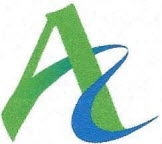 The Arts Council 
of Southwestern Indiana 2017 Arts Awards Nomination Form NomineeI am nominating the following individual, group, 
business, project, or institution: Name: Address: City/State/Zip Current title (if applicable): Company (if applicable): Business Address (if applicable): City/State/Zip: Daytime Phone: Cell Phone: E-mail: NominatorName: Your Title (if applicable): Company (if applicable): Address: City/State/Zip: Daytime Phone: Cell Phone: E-mail: Category I County Check the ONE category which is MOST appropriate for 
your nominee: Mayor's Arts Award Young Artist Award Artist Award Arts Educator Award Arts Advocate Award Ensemble Arts Award Institution (School, Church, Government, etc.) Arts AwardBusiness Arts AwardProject Arts Award Regional Arts Award Guidelines:In describing your nominee, please answer the following 
questions (Limit 3 paragraphs); page 2 of this form includes 
the descriptions of the various award categories: Why does nominee QUALIFY for the award? List artistic and professional experiences/affiliations How has the community been positively impacted 
by this nominee's artistic endeavor? Please e-mail or send two letters of 
support of the nomination Support Documents: In addition to the two letters of support, up to three 
documents strengthening your nomination can be e- 
mailed or sent. (Examples are: digital photos 
of nominee or art, 3 minute videos, social media pages, 
websites, newspaper articles, and playbills. Please e-mail 
or mail nomination form and materials (if 
applicable) to: Arts Council of Southwestern Indiana 
318 Main St., Suite 101, Evansville, IN 47708 Phone: 812.422.2111 Email:andrea.adams@artswin.org NOMINATIONS MUST BE RECEIVED BY 4:00 PM, THURSDAY, MAY 4, 2017. Q&AWhat are the Arts Awards? The Arts Council of Southwestern Indiana recognizes 
Individuals, groups, businesses, projects, and institutions 
annually that have made significant contributions to 
the arts in Southwestern Indiana. Who is eligible to receive an award? Any individual, group, business, project or institution may be nominated for these awards. The Mayor's Arts Award 
is presented by the Mayor of Evansville and is 
restricted to a resident(s) of Vanderburgh County. A 
past recipient is not eligible to win in the same 
category again. For a complete list of previous 
winners, please go to our website: www.artswin.org. Who may you nominate? You may submit nominations for an unlimited number 
of individuals, however, please submit a separate 
nomination form for each candidate and check ONLY 
ONE CATEGORY for each nomination. When will the awards be presented? 
Recipients will be notified in advance of a press 
conference with the Mayor in June and invited to 
make brief remarks. The Awards celebration will be 
Thursday, August 17, 2017. Who will make the decisions? A Selection Committee comprised of regional arts 
supporters and past award recipients will select the 
winners from the pool of nominees for each award. What will the recipients receive? Each recipient will receive an original artwork by a 
regional artist created especially for 2017 and will 
attend the Arts Awards Celebration (accompanied by a 
guest) at no cost. What is the nomination deadline? The nomination must be received at the Arts Council 
office by 4pm, Thursday, May 4, 2017. Award Categories Mavor's Arts Award This highly prestigious honor is given to an individual(s) 
whose contributions to the arts have had exceptional 
Impact on the community. Consideration is given to 
evldence of long-standing support and life-long interest 
In the arts. The nominee must be a current resident of 
Vanderburgh County whose arts activities have had 
significant impact on the City of Evansville. Artist Award A. candidate for this award will be considered from any 
discipline, including literary, performing and visual arts. Arts Educator Award This award recognizes an educator who directly 
influences and engages students of any age through 
the visual, literary, or performing arts. Arts Advocate Award This award recognizes an individual or organization 
that has provided service, leadership and/or substantial 
support to the arts. Ensemble Arts Award This award will be presented to an ensemble that has 
promoted excellence in ensemble performance. 
Consideration will be given to impact on the 
community, longevity of the ensemble, and artistic 
merit. Institution Arts Award This award honors a school, church, government or other institution which shows exemplary support of the arts, artists, and arts organizations within Southwestern Indiana. Business Arts AwardThis award honors a business which shows exemplary support of the arts, artists, and arts organizations within Southwestern Indiana.